Hermes Gazolla é embaixador da EndeavorO presidente da PURAS-FO, Hermes Gazolla, é o novo embaixador da Endeavor Brasil no Rio Grande do Sul, uma das principais organizações sem fins lucrativos de fomento ao empreendedorismo no mundo. Ao lado de Nelson Sirotsky (Grupo RBS), José Galló (Renner) e Ricardo Vontobel (Vonpar), Hermes passou a compor o seleto quadro de expoentes que fazem parte da instituição com sede em Nova Iorque e presença em 18 países. No Brasil desde 2000,  a Endeavor  ajuda a gerar mais de R$ 2 bilhões em receitas, por ano, mais de 20.000 empregos diretos através de programas de apoio a empreendedores e a capacitar mais de 2 milhões de brasileiros com programas educacionais presenciais e à distância.Sobre Hermes GazzolaEm 1980, com apenas 21 anos de idade, a partir de experiência familiar, Hermes Gazzola assumiu o desafio de inaugurar o seu primeiro restaurante dentro de uma empresa. Ao longo de três décadas como presidente da PURAS, o empresário gaúcho transformou a PURAS na maior do setor de alimentação empresarial do país e em uma das mais inovadoras organizações do segmento, com 23 mil pessoas integrando suas equipes. Hoje, os investimentos de Hermes Gazzola estão focados na área financeira e em empresas.Graduado em Administração de Empresas pela UNISINOS e com MBA em Gestão Empresarial pela FGV, construiu uma história singular no cenário nacional com base na internalização de uma forte cultura empresarial e forte vocação em sustentabilidade.Comprometido com o desenvolvimento sustentável da sociedade, Gazzola atua, de forma voluntária, como Vice-Presidente de Rede da ONG Parceiros Voluntários e Presidente do Banco de Refeições Coletivas, da Fundação Gaúcha dos Bancos Sociais (FIERGS).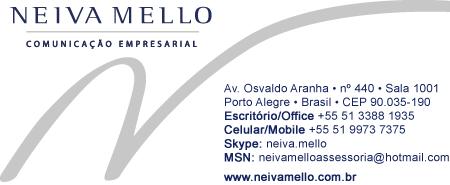 